Accomplishment Report___ SemesterA.Y. ________SUMMARY OF ACTIVITIES(____ SEMESTER A.Y. __________)  *add additional rows (if necessary)Prepared by:									Reviewed by:					Approved:			_______________________________						___________________________			___________________________Managing Editor									Editor-in-chief				              AdviserSUMMARY OF PUBLISHED ISSUES(____ SEMESTER A.Y. __________)  *add additional rows (if necessary)Prepared by:									Reviewed by:					Approved:			_______________________________						___________________________			___________________________Managing Editor									Editor-in-chief				              AdviserActivity No. _____Name of Activity: _____________________________________________________________Date: ________________________________________________________________________Venue:  ______________________________________________________________________Required Attachment:Approved Accomplished Activity Form (TSU-SPU-SF-17)Published Issue No. _____Name of Published Issue: _____________________________________________________________Required Attachment:Evidence/Publication Issue copyNAME OF ACTIVITYNAME OF ACTIVITYDATEVENUEINVOLVEMENTPut check (√) in the appropriate columnINVOLVEMENTPut check (√) in the appropriate columnEXTENT OF BENEFITSPut check (√) in the appropriate columnEXTENT OF BENEFITSPut check (√) in the appropriate columnLEVELPut check (√) in the appropriate columnLEVELPut check (√) in the appropriate columnLEVELPut check (√) in the appropriate columnLEVELPut check (√) in the appropriate columnNAME OF ACTIVITYNAME OF ACTIVITYDATEVENUEAs Organizer/CoordinatorAs ParticipantUniversity/ College/ Community1 or 2 departmentsInternationalNationalRegionalLocal12345678910TITLE OF PUBLISHED ISSUESTITLE OF PUBLISHED ISSUESCLASSIFICATION Put check (√) in the appropriate column and put number of released issued.CLASSIFICATION Put check (√) in the appropriate column and put number of released issued.CLASSIFICATION Put check (√) in the appropriate column and put number of released issued.CLASSIFICATION Put check (√) in the appropriate column and put number of released issued.TITLE OF PUBLISHED ISSUESTITLE OF PUBLISHED ISSUESRegular Issue/s (no.)Magazine Issue (no.)Literary Folio (no.)Lampoon (no.)12345678910Involvement:	            As Organizer/Coordinator		As ParticipantLevel: 		             International		Regional			National		LocalExtent of Benefits:		            College/University/Community                1 or 2 DepartmentsNARRATIVE DESCRIPTION/ OBJECTIVE OF THE ACTIVITY(Use separate sheet if narrative requires additional space)Number of Published Issue:                   Regular Issue/s            Literary Folio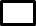 			                                 Magazine Issue	         LampoonNARRATIVE DESCRIPTION/ OBJECTIVE OF THE PUBLISHED ISSUE(Use separate sheet if narrative requires additional space)